　Adobe Reader で印刷ができない場合の確認事項◆確認点①Adobe Readerを起動し、メニューバーの「編集」→「環境設定」→「文書」→「PDF/Aモードで文書を表示」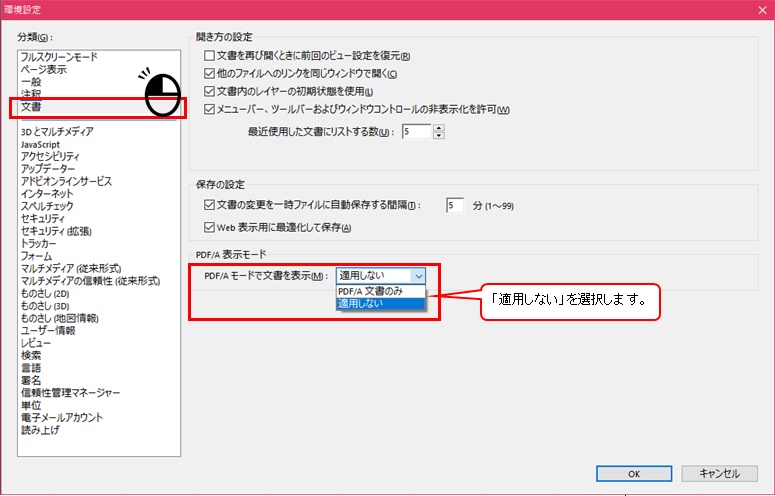 この箇所が「PDF/A文書のみ」になっていたら、「適用しない」に設定し「OK」Adobe Readerを再度起動し、印刷を実行してみてください。◆確認点②Adobe Readerを起動し、メニューバーの「編集」→「環境設定」→「セキュリティ(拡張)」→☑起動時に保護モードを有効にする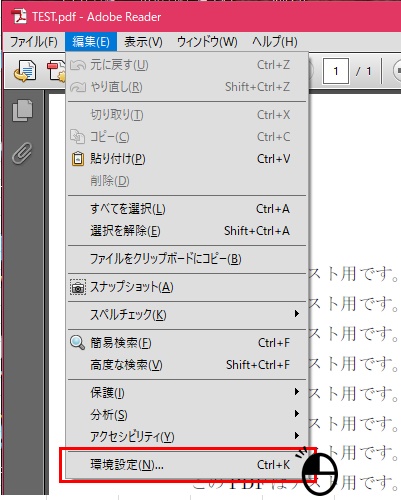 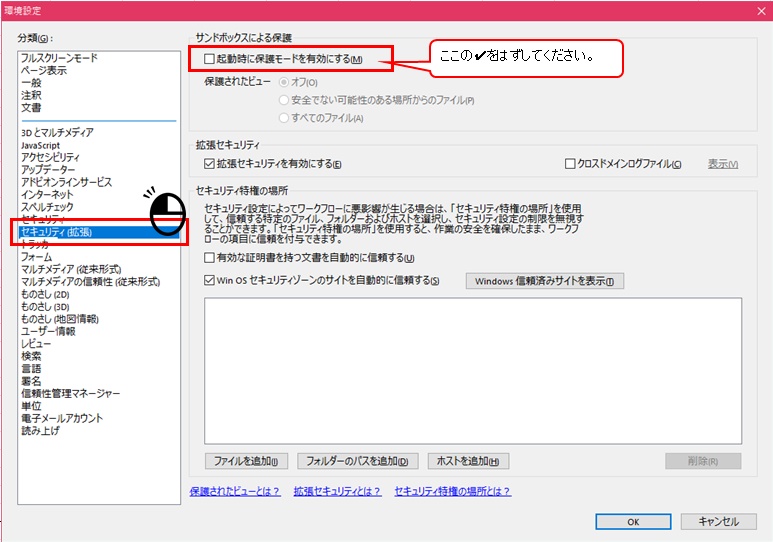 この箇所に✔がある場合、✔をはずしてから「OK」で画面を閉じます。Adobe Readerを再度起動し、印刷を実行してみてください。